  MADONAS NOVADA PAŠVALDĪBA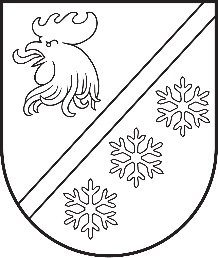 Reģ. Nr. 90000054572Saieta laukums 1, Madona, Madonas novads, LV-4801 t. 64860090, e-pasts: pasts@madona.lv ___________________________________________________________________________MADONAS NOVADA PAŠVALDĪBAS DOMESLĒMUMSMadonā2024. gada 31. janvārī						        	     		        Nr. 20								                  (protokols Nr. 2, 19. p.)Par Rezerves zemes fondā ieskaitītu zemes vienību ar kadastra apzīmējumu 7092 003 0169, Sausnējas pagastā, Madonas novadāMadonas novada pašvaldībā saņemts akciju sabiedrības “Latvijas valsts meži” iesniegums (reģistrēts 29.12.2023. ar Nr. 2.1.3.1/23/4733) ar lūgumu pieņemt lēmumu - par īpašuma ar kadastra numuru 70920030169 (Sausnējas pagastā), tā sastāvā iekļautās zemes vienības ar kadastra apzīmējumu 70920030169, 0.5 ha platībā (ar ceļu), nosakot īpašuma nosaukumu “Liepkalnes ceļa pieslēgums”, apstiprināšanu, reģistrēšanu Valsts zemes dienestā, zemesgrāmatā uz Madonas novada pašvaldības vārda un nodošanu bez atlīdzības valstij, Zemkopības ministrijas personā, Meža likumā noteiktās valstij piekrītošās un piederošās meža zemes apsaimniekošanas un aizsardzības nodrošināšanai.Nekustamā īpašuma “Bez adreses” zemes vienība “Bez adreses” ar kadastra apzīmējumu 7092 003 0169 0,5 ha platībā ir rezerves zemes fondā ieskaitītā un īpašuma tiesību atjaunošanai neizmantotā zeme, pie kuras nav izdarītas atzīmes par tās piekritību vai piederību valstij vai pašvaldībai. Uz minētās zemes vienības neatrodas būves. Atbilstoši "Zemes pārvaldības likuma" IV nodaļas (Valsts un vietējo pašvaldību zemju pārvaldība) 17. pantam (Rezerves zemes fonds un zemes reformas pabeigšanai neizmantotā zeme), kurš nosaka:  (1) Rezerves zemes fondā ieskaitīto zemes gabalu un īpašuma tiesību atjaunošanai neizmantoto zemes gabalu valdītājs ir attiecīgā vietējā pašvaldība līdz brīdim, kad Ministru kabinets izdod rīkojumu par to ierakstīšanu zemesgrāmatā uz valsts vārda vai tie tiek ierakstīti zemesgrāmatā uz vietējās pašvaldības vārda;(5) Valstij un vietējām pašvaldībām pēc zemes reformas pabeigšanas piederošo un piekrītošo zemi izvērtē Ministru kabineta noteiktajā kārtībā divu gadu laikā pēc tam, kad Ministru kabinets izdevis rīkojumu par zemes reformas pabeigšanu attiecīgās vietējās pašvaldības administratīvajā teritorijā vai visās novada teritoriālā iedalījuma vienībās; (6) Šā panta pirmajā daļā minētie zemes gabali, par kuriem šā panta piektajā daļā noteiktajā termiņā pašvaldības un ministrijas Valsts zemes dienesta publicētajos rezerves zemes fondā ieskaitītās un īpašuma tiesību atjaunošanai neizmantotās zemes izvērtēšanas sarakstos nav izdarījušas atzīmi par zemes gabala piederību vai piekritību pašvaldībai vai valstij, piekrīt vietējai pašvaldībai tās administratīvajā teritorijā. Lēmumu par šo zemes gabalu ierakstīšanu zemesgrāmatās pieņem pašvaldība. Atbilstoši ministru kabineta rīkojumam Nr. 61 “Par zemes reformas pabeigšanu Ērgļu novada lauku apvidū”, kurš nosaka: Pamatojoties uz likuma "Par zemes reformas pabeigšanu lauku apvidos" 5. pantu, pabeigt zemes reformu Ērgļu novada lauku apvidū.  Atbilstoši Ministru kabineta noteikumiem Nr. 190 "Kārtība, kādā pieņem lēmumu par rezerves zemes fondā ieskaitīto zemes gabalu un īpašuma tiesību atjaunošanai neizmantoto zemes gabalu piederību vai piekritību", 2. punktu, kas nosaka, ka ne vēlāk kā divu gadu laikā pēc Ministru kabineta rīkojuma izdošanas par zemes reformas pabeigšanu attiecīgās vietējās pašvaldības administratīvajā teritorijā vai visās novada teritoriālā iedalījuma vienībās nozaru ministrija (turpmāk - ministrija) sagatavo Ministru kabineta rīkojuma projektu par zemes gabalu piederību vai piekritību valstij (turpmāk - rīkojuma projekts) vai attiecīgi pašvaldība pieņem lēmumu par zemes gabalu piekritību pašvaldībai un 14. punktu, kas nosaka, ka Ministrija vai pašvaldība kadastra datu aktualizācijas jomu regulējošos normatīvajos aktos noteiktajā kārtībā ierosina zemes vienību kadastra datu aktualizāciju Kadastra informācijas sistēmā mēneša laikā pēc tam, kad pieņemts Ministru kabineta rīkojums par zemes vienības piekritību vai piederību valstij attiecīgās ministrijas personā vai pašvaldības lēmums par zemes vienības piekritību pašvaldībai. No minētajām Zemes pārvaldības likuma normām izriet, ka gan lēmuma par rezerves zemes ierakstīšanu zemesgrāmatās pieņemšana, gan ar to saistāmo nosacījumu izpildes konstatēšana, ir pašvaldības kompetences jautājums.Pamatojoties uz Zemes pārvaldības likuma 17. panta sesto daļu, ņemot vērā Zemes pārvaldības likuma 17. panta pirmo un piekto daļu, pamatojoties uz “Publiskās personas mantas atsavināšanas likuma” 3. panta pirmās daļas 1. punktu, 4. pantu, ņemot vērā 17.01.2024. Uzņēmējdarbības, teritoriālo un vides jautājumu komitejas atzinumu, atklāti balsojot: PAR – 15 (Agris Lungevičs, Aigars Šķēls, Aivis Masaļskis, Andris Dombrovskis, Andris Sakne, Artūrs Čačka, Arvīds Greidiņš, Gatis Teilis, Gunārs Ikaunieks, Guntis Klikučs, Iveta Peilāne, Kaspars Udrass, Māris Olte, Valda Kļaviņa, Zigfrīds Gora), PRET – NAV, ATTURAS – NAV, Madonas novada pašvaldības dome NOLEMJ:Ieskaitīt pašvaldībai piekritīgajās zemēs Rezerves zemes fondā ieskaitīto zemes vienību “Bez adreses”, ar kadastra apzīmējumu 7092 003 0169, ar kopējo platību 0,5 ha, kas atrodas Sausnējas pagastā, Madonas novadā, piešķirot nosaukumu “Liepkalnes ceļa pieslēgums”. Nostiprināt Zemesgrāmatā uz Madonas novada pašvaldības vārda Madonas novada pašvaldībai piekritīgās rezerves zemes fondā ieskaitīto un īpašuma tiesību atjaunošanai neizmantoto zemes vienību ar kadastra apzīmējumu 7092 003 0169, pie kuras nav izdarītas atzīmes par tās piekritību vai piederību valstij vai pašvaldībai. Piekrist nodot bez atlīdzības valsts īpašumā Zemkopības ministrijas personā nekustamo īpašumu ar kadastra numuru 7092 003 0169, ar kopējo platību 0.5 ha (pēc kadastrālās uzmērīšanas zemes vienības platība var tikt precizēta) Meža likumā noteiktās valstij piekrītošās un piederošās meža zemes apsaimniekošanas un aizsardzības nodrošināšanai pēc nekustamā īpašuma reģistrēšanas zemesgrāmatā uz Madonas novada pašvaldības vārda.Uzdot Madonas novada pašvaldības Juridiskajai nodaļai noslēgt vienošanos par sadarbību, lai segtu visus izdevumus, kas saistīti ar īpašuma kadastrālo uzmērīšanu, tiesību nostiprināšanu zemesgrāmatā uz pašvaldības vārda, pārreģistrāciju zemesgrāmatā uz valsts vārda Zemkopības ministrijas personā, pozitīva Ministru kabineta rīkojuma pieņemšanas gadījumā.             Domes priekšsēdētājs					             A. Lungevičs	Semjonova 27333721